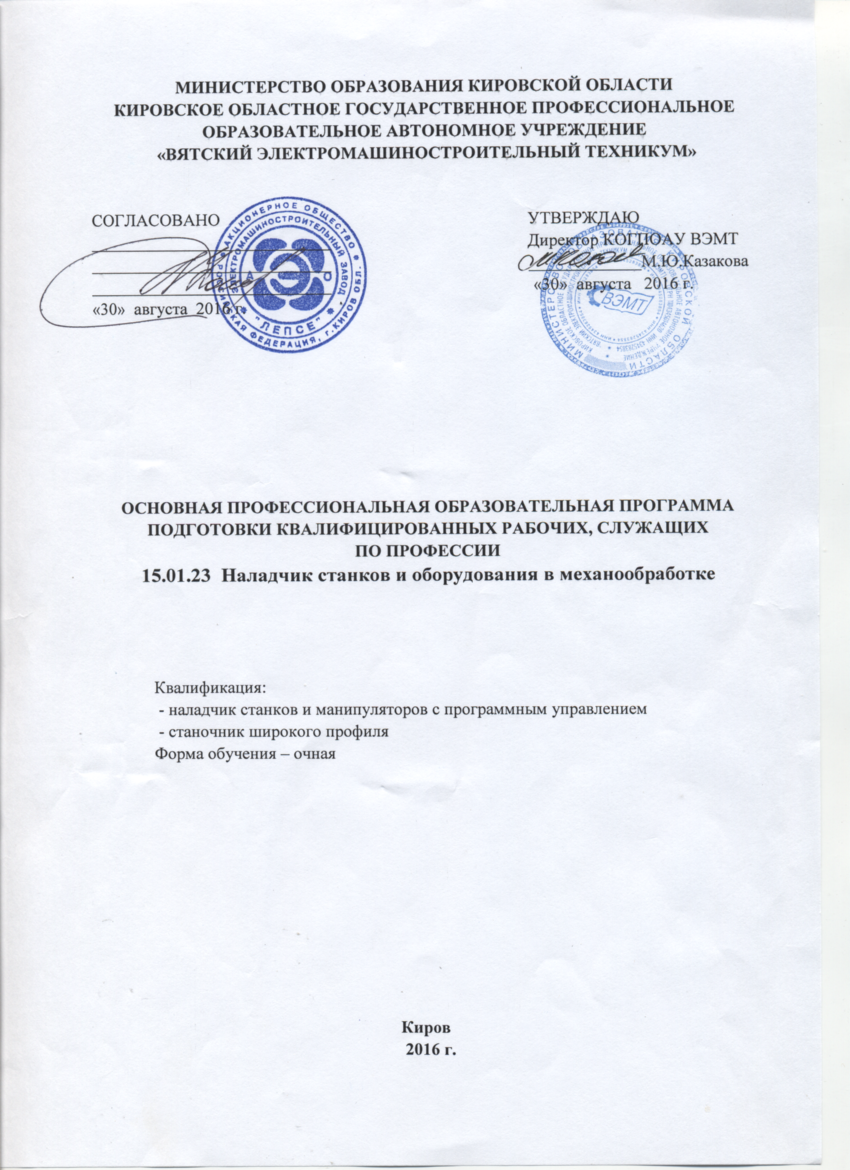 Основная профессиональная образовательная программа	составлена на основе федерального государственного образовательного стандарта среднего профессионального образования по профессии 15.01.23 Наладчик станков и оборудования в механообработке.Организация-разработчик КОГПОАУ ВЭМТРазработчики:Лопатина Н.В., заместитель директора по УР КОГПОАУ ВЭМТБрезгина О.Ю., заместитель директора по УМР КОГПОАУ ВЭМТСвинина С.А., методист КОГПОАУ ВЭМТ Самарцева И.П., преподаватель междисциплинарных курсов КОГПОАУ ВЭМТШихалев С.А., преподаватель междисциплинарных курсов КОГПОАУ ВЭМТСОДЕРЖАНИЕ1. Общие положенияНормативно-правовые основы разработки основнойпрофессиональной образовательной программыТермины, определения и используемые сокращенияНормативный срок освоения программы Требования к абитуриентуКвалификационная характеристика выпускника2. Характеристика профессиональной деятельности выпускников и требования к результатам освоения основной профессиональной образовательной программы 2.1. Область и объекты профессиональной деятельности 2.2. Виды профессиональной деятельности и компетенции3. Документы, определяющие  содержание и организацию образовательного процесса3.1. Учебный план 3.2.  Аннотации программ дисциплин общепрофессионального цикла 3.3.   Аннотации программ профессиональных модулей3.4    Аннотации программы дисциплины раздела «Физическая культура»4. Организация учебной и производственной практики5. Материально-техническое обеспечение реализации основной профессиональной образовательной программы6. Кадровое обеспечение реализации основной профессиональной образовательной программы7. Оценка результатов освоения основной профессиональной образовательной программы   7.1 Контроль и оценка достижений обучающихся7.2 Организация государственной  итоговой аттестации выпускников1. Общие положения1.1. Нормативно-правовые основы разработки основной профессиональной образовательной программы Основная профессиональная образовательная программа среднего профессионального образования - комплекс нормативно-методической документации, регламентирующий содержание, организацию и оценку качества подготовки обучающихся и выпускников по специальности Цель: обеспечение образовательного процесса, направленного на формирование компетенций базовой подготовки, удовлетворяющих потребностям рынка труда.Прошедший подготовку и государственную итоговую аттестацию выпускник должен быть готов к профессиональной деятельности в качестве наладчика станков и манипуляторов с программным управлением в организациях независимо от их организационно-правовых форм.Нормативную правовую основу разработки основной профессиональной  образовательной программы (далее - ОПОП) составляют: Федеральный закон от 29 декабря 2012 г. № 273-ФЗ«Об образовании в Российской Федерации»; Федеральный государственный образовательный стандарт среднего профессионального образования по специальности 151902.01 Наладчик станков и оборудования в механообработке,утвержденный приказом Министерства образования и науки Российской Федерации № 824 от 02.08.2013г., зарегистрированный Министерством юстиции (peг. № 29665 от 20.08.2013 г.);Нормативно-методические документы Минобрнауки России;Приказ Министерства образования и науки Российской Федерации от28.09.2009 № 354 «Об утверждении Перечня профессий начального профессионального образования»;Приказ Министерства образования и науки Российской Федерации от 18 апреля 2013 г. № 291 г. Москва «Об утверждении Положения о практике обучающихся, осваивающих основные образовательные программы среднего профессионального образования». Зарегистрирован в Минюсте РФ 15 мая 2013 г. (Регистрационный № 29785);Приказ Министерства образования и науки Российской Федерации от 14 апреля 2013 г. № 464 г. Москва «Об утверждении Порядка организации и осуществления образовательной деятельности по образовательным программам среднего профессионального образования». Зарегистрирован в Минюсте РФ 30 июля 2013 г. (Регистрационный № 29200);Постановление Правительства РФ от 31 августа 2013 г. №755 «О федеральной информационной системе обеспечения проведения государственной итоговой аттестации обучающихся, освоивших основные образовательные программы основного общего и среднего общего образования, и приема граждан в образовательные организации для получения среднего профессионального и высшего образования и региональных информационных системах обеспечения проведения государственной итоговой аттестации обучающихся, освоивших основные образовательные программы основного общего и среднего общего образования»;локальные акты КОГПОАУ «Вятский электромашиностроительный техникум»:Устав КОГОАУ  СПО «Вятский электромашиностроительный техникум»;Положение об итоговой аттестации1.2. Термины, определения и используемые сокращения В программе используются следующие термины и их определения:Компетенция – способность применять знания, умения, личностные качества и практический опыт для успешной деятельности в определенной области.Профессиональный модуль – часть основной профессиональной образовательной программы, имеющая определённую логическую завершённость по отношению к планируемым результатам подготовки, и предназначенная для освоения профессиональных компетенций в рамках каждого из основных видов профессиональной деятельности.Основные виды профессиональной деятельности – профессиональные функции, каждая из которых обладает относительной автономностью и определена работодателем как необходимый компонент содержания основной профессиональной образовательной программы.Результаты подготовки – освоенные компетенции и умения, усвоенные знания, обеспечивающие соответствующую квалификацию и уровень образования.   Учебный (профессиональный) цикл – совокупность дисциплин (модулей), обеспечивающих усвоение знаний, умений и формирование компетенций в соответствующей сфере  профессиональной деятельности.  ПМ – профессиональный модуль;МДК – междисциплинарный курс;ОК– общая компетенция; ПК – профессиональная компетенция;Основная профессиональная образовательная программа – ОПОП;ФГОС – федеральный государственный образовательный стандарт;ППКРС – программа подготовки квалифицированных рабочих, служащихСПО – среднее профессиональное образование;КОС – контрольно-оценочные средства.1.3.  Нормативный срок освоения программыНормативный срок освоения программы базовой подготовки по профессии15.01 23 Наладчик станков и оборудования в механообработке при очной форме получения образования:– на базе основного общего образования – 3 года 10 месяцев.1.4. Требования к абитуриентуЛица, желающие освоить основную профессиональную образовательную программу базовой подготовки 15.01.23 Наладчик станков и оборудования в механообработке должны иметь основное общее. Лица, поступающие для обучения, должны иметь документ об образовании:- аттестат об основном общем образовании;  - диплом о начальном профессиональном образовании с указанием о полученном уровне общего образования и оценками по дисциплинам Базисного учебного плана общеобразовательных учреждений;- документ об образовании более высокого уровня.1.5. Квалификационная характеристика выпускникаВыпускник должен быть готов к профессиональной деятельности по выполнению операций по наладке автоматов и полуавтоматов, по наладке автоматических линий и агрегатных станков, по наладке станков и манипуляторов с программным управлением, работ на сверлильных, токарных, фрезерных, копировальных, шпоночных и шлифовальных станках.2. Характеристика профессиональной деятельности выпускников и требования к результатам освоения основной профессиональной образовательной программы 2.1 Область и объекты профессиональной деятельности Область профессиональной деятельности выпускников:Наладка станков и оборудования, обработка деталей, заготовок и изделий на металлообрабатывающих станках с использованием основных технологических процессов машиностроения.Объекты профессиональной деятельности выпускников:- заготовки;- детали;- агрегатные и специальные станки;- сверлильные станки;- фрезерные станки;- токарные и шлифовальные станки;- автоматические линии;- токарные автоматы и полуавтоматы различных видов и типов;- промышленные манипуляторы (роботы) с программным управлением и штабелеры;- режимно-технологические карты обработки деталей;- контрольно-измерительные инструменты;- режущие инструменты;- приспособления;- оснастка.2.2. Виды профессиональной деятельности и компетенцииНаладчик станков и манипуляторов с программным управлением готовится к следующим видам деятельности:- Выполнение операций по наладке станков и манипуляторов с программным управлением.- Выполнение работ на сверлильных, токарных, фрезерных, копировальных, шпоночных и шлифовальных станках. Наладчик станков и манипуляторов с программным управлением должен обладать следующими общими компетенциями:ОК 1. Понимать сущность и социальную значимость своей будущей профессии, проявлять к ней устойчивый интерес.ОК 2. Организовывать собственную деятельность, исходя из цели и способов ее достижения, определенных руководителем.ОК 3. Анализировать рабочую ситуацию, осуществлять текущий и итоговый контроль, оценку и коррекцию собственной деятельности, нести ответственность за результаты своей работыОК 4. Осуществлять поиск информации, необходимой для эффективного выполнения профессиональных задач.ОК 5. Использовать информационно-коммуникационные технологии в профессиональной деятельности.ОК 6. Работать в команде, эффективно общаться с коллегами, руководством, клиентами.ОК 7. Исполнять воинскую обязанность, в том числе с применением полученных профессиональных знаний (для юношей).Наладчик станков и манипуляторов с программным управлением должен обладать профессиональными компетенциями, соответствующими основным видам профессиональной деятельности:Выполнение операций по наладке станков  и манипуляторов с программным управлениемПК 3.1. Выполнять наладку станков  и манипуляторов с программным управлениемПК 3.2. Проводить инструктаж оператора станков с программным управлением.ПК 3.3. Осуществлять техническое обслуживание станков и манипуляторов с программным управлением.Выполнение работ на сверлильных, токарных, фрезерных, копировальных, шпоночных и шлифовальных станкахПК 4.1. Выполнять работы на сверлильных, токарных, фрезерных, копировальных, шпоночных и шлифовальных станках.ПК 4.2. Осуществлять техническое обслуживание сверлильных, токарных, фрезерных, копировальных, шпоночных и шлифовальных станков.ПК 4.3. Выполнять наладку обслуживаемых станков.ПК 4.4. Выполнять установку деталей различных размеров.ПК 4.5. Выполнять проверку качества обработки деталей.3. Документы, определяющие  содержание и организацию образовательного процесса3.1. Учебный план3.2. Аннотации программ дисциплин общепрофессионального цикла         (Приложение №1).3.3.   Аннотации программ профессиональных модулей                (Приложение №2).3.4    Аннотации программы дисциплины раздела «Физическая культура»        (Приложение №3).4. Организация учебной и производственной практикиВ соответствии с ФГОС СПО по направлению подготовки 15.01.23 Наладчик станков и манипуляторов в механообработке раздел основной профессиональной образовательной программы «Учебная и производственная практики» является обязательным и представляет собой вид учебных занятий, непосредственно ориентированных на профессионально-практическую подготовку обучающихся.  Практика направлена на закрепление знаний и умений, приобретаемых обучающимися в результате освоения теоретических курсов, выработку практических навыков, формирование общих и профессиональных компетенций. Виды работ по учебной и производственной практике включены в программы профессиональных модулей, могут реализовываться рассредоточенно, чередуясь с теоретическими занятиями и (или) концентрированно. Производственная практика проводится в учреждениях разного типа и вида, так как отраслью подготовки выбрана машиностроительная отрасль. Аттестация по итогам практики осуществляется на  основе оценки выполнения обучающимся программы практики, отзыва руководителей практики об уровне знаний и сформированности компетенций, а также на основании результатов, подтвержденных документами соответствующих организаций. 5. Материально-техническое обеспечение реализации основной профессиональной образовательной программыРеализация основной профессиональной образовательной программы обеспечивается доступом каждого обучающегося к базам данных и библиотечным фондам, формируемым по полному перечню дисциплин (модулей) основной профессиональной образовательной программы. 
           Библиотечный фонд, помимо учебной литературы, включает официальные, справочно-библиографические и периодические издания в расчете 1–2 экземпляра на каждые 100 обучающихся.Каждому обучающемуся обеспечен доступ к комплектам библиотечного фондаТехникум располагает материально-технической базой, обеспечивающей проведение всех видов лабораторных работ и практических занятий, предусмотренных рабочими программами дисциплин, профессиональных модулей, учебной практики. Материально-техническая база соответствует действующим санитарным и противопожарным нормам.Техникум обеспечивает каждого обучающегося рабочим местом в компьютерном классе в соответствии с объемом изучаемых дисциплин.В техникуме реализация основной профессиональной образовательной программы осуществляется в следующих кабинетах, лабораториях и других помещениях:6. Кадровое обеспечение реализации основной профессиональной образовательной программыРеализация основной профессиональной образовательной программы по профессии среднего профессионального образования обеспечивается высококвалифицированными педагогическими кадрами. Основу педагогического коллектива составляют штатные преподаватели, имеющие высшее образование, соответствующее профилю преподаваемых дисциплин, профессиональных модулей. Опыт деятельности на предприятиях и  в организациях соответствующей профессиональной сферы является обязательным для преподавателей, отвечающих за освоение обучающимся профессионального цикла, эти преподаватели должны проходить стажировку в профильных организациях не реже 1 раза в 3 года.7. Оценка результатов освоения основной профессиональной образовательной программы   7.1 Контроль и оценка достижений обучающихсяОценка качества подготовки обучающихся и выпускников осуществляется в двух основных направлениях:оценка уровня освоения дисциплин;оценка компетенций обучающихся.Техникум, реализующий подготовку по программам дисциплин и  профессиональных модулей, обеспечивает организацию и проведение входного, текущего контроля и промежуточной аттестации. Формами текущего контроля знаний обучающихся и оценки качества их подготовки по дисциплинам и междисциплинарным курсам являются контрольные работы, курсовое проектирование, рефераты, тесты, защита проектов и др. Текущий контроль проводится преподавателем в процессе обучения.Обучение по дисциплине, междисциплинарному курсу завершается промежуточной аттестацией. Формами промежуточной аттестации являются экзамен, зачет и дифференцированный зачет. Зачет и дифференцированный зачет проводятся за счет времени, отведенного на дисциплину, междисциплинарный курс.Обучение по профессиональному модулю завершается промежуточной аттестацией, которую проводит экзаменационная комиссия. В состав экзаменационной комиссии могут входить представители работодателей, образовательных учреждений.Формы, методы и процедуры текущего контроля знаний, промежуточной аттестации по каждой дисциплине и профессиональному модулю разрабатываются колледжем самостоятельно и доводятся до сведения обучающихся в течение первых двух месяцев от начала обучения.Для текущего и итогового контроля создаются фонды оценочных средств (ФОС). ФОС включают в себя контрольно-измерительные материалы, предназначенные для определения соответствия (или несоответствия) индивидуальных образовательных достижений основным показателям результатов подготовки обучающихся по ОПОП.Основные показатели результатов освоения ОПОП, а также формы и методы контроля освоения общих и профессиональных компетенций приведены в программах дисциплин и модулей.7.2 Организация государственной  итоговой аттестации выпускниковНеобходимым условием допуска к государственной итоговой аттестации является представление документов, подтверждающих освоение обучающимся компетенций при изучении теоретического материала и прохождении практики по каждому из основных видов профессиональной деятельности. В том числе выпускником могут быть предоставлены отчеты о ранее достигнутых результатах, дополнительные сертификаты, свидетельства (дипломы) олимпиад, конкурсов, творческие работы по специальности, характеристики с мест прохождения преддипломной практики. Государственная итоговая аттестация включает подготовку и защиту выпускной квалификационной работы (практическая квалификационная работа, письменная экзаменационная работа). Обязательное требование – соответствие тематики выпускной квалификационной работы содержанию одного или нескольких профессиональных модулей.Требования к содержанию, объему и структуре выпускной квалификационной работы определяются образовательным учреждением на основании порядка проведения государственной  итоговой  аттестации выпускников по программам СПО, утвержденного федеральным органом исполнительной власти, осуществляющим функции по выработке государственной политики и нормативно-правовому регулированию в сфере образования. Лицам, прошедшим соответствующее обучение в полном объеме и государственную итоговую аттестацию, образовательными учреждениями выдаются документы установленного образца.Приложения №1Аннотации программ дисциплин общепрофессионального циклаАннотация к программе дисциплины ОП.01 Технические измеренияРабочая программа учебной дисциплины ОП 01. «Технические измерения» для профессии 15.01.23 «Наладчик станков и манипуляторов в механообработке» среднего профессионального образования базового уровня 1.1. Область применения программыРабочая программа учебной дисциплины «Технические измерения» является частью основной профессиональной образовательной программы КОГПОАУ ВЭМТ по профессии 15.01.23 «Наладчик станков и манипуляторов в механообработке», разработанной в соответствии с ФГОС СПО.Рабочая программа составлена для очной формы обучения.1.2. Место дисциплины в структуре основной профессиональной образовательной программы:  цикл общепрофессиональных  дисциплин. 1.3. Цели и задачи учебной дисциплины – требования к результатам освоения дисциплины.В результате освоения учебной дисциплины обучающийся должен уметь:-анализировать техническую документацию;- определять предельные отклонения размеров по стандартам, технической документации;- выполнять расчеты величин предельных размеров и допуска по данным чертежа и определять годность заданных размеров;- определять характер сопряжения (группы посадки) по данным чертежей, по выполненным расчетам;- выполнять графики полей допусков по выполненным расчетам;- применять контрольно-измерительные приборы и инструменты;В результате освоения учебной дисциплины обучающийся должен знать:-систему допусков и посадок;- квалитеты и параметры шероховатости;- основные принципы калибровки сложных профилей;- основы взаимозаменяемости; методы определения погрешностей измерений;- основные сведения о сопряжениях в машиностроении;- размеры допусков для основных видов механической обработки и для деталей, поступающих на сборку;- основные принципы калибрования простых и средней сложности профилей;- стандарты на материалы, крепежные и нормализованные детали и узлы;- наименование и свойства комплектуемых материалов; устройство, назначение, правила настройки и регулирования контрольно-измерительных инструментов и приборов;- методы и средства контроля обработанных поверхностей. 
Дисциплина способствует формированию следующих общих компетенций (ОК) и профессиональных компетенций (ПК):1.4.Количество часов на освоение программы дисциплины:максимальной учебной нагрузки обучающегося  102 час, в том числе:обязательной аудиторной учебной нагрузки обучающегося 68 часов;самостоятельной работы обучающегося  34  часов.Аннотация к программе дисциплины ОП.02Техническая графикаРабочая программа учебной дисциплины ОП 02. «Техническаяграфика» для профессии 15.01.23 «Наладчик станков и манипуляторов в механообработке» среднего профессионального образования базового уровня 1.1. Область применения программыРабочая программа учебной дисциплины «Техническаяграфика» является частью основной профессиональной образовательной программы КОГПОАУ ВЭМТ по профессии 15.01.23 «Наладчик станков и манипуляторов в механообработке», разработанной в соответствии с ФГОС СПО.Рабочая программа составлена для очной формы обучения.1.2. Место дисциплины в структуре основной профессиональной образовательной программы:  цикл общепрофессиональных  дисциплин. 1.3. Цели и задачи учебной дисциплины – требования к результатам освоения дисциплины.В результате освоения учебной дисциплины обучающийся должен уметь:- читать и оформлять чертежи, схемы и графики;- составлять эскизы на обрабатываемые детали с указанием допусков и посадок;- пользоваться справочной литературой; пользоваться спецификацией в процессе чтения сборочных чертежей, схем;- выполнять расчеты величин предельных размеров и допуска по данным чертежа и определять годность заданных действительных размеров;В результате освоения учебной дисциплины обучающийся должен знать:- основы черчения и геометрии;- требования единой системы конструкторской документации (ЕСКД);- правила чтения схем и чертежей обрабатываемых деталей;- способы выполнения рабочих чертежей и эскизов.

Дисциплина способствует формированию следующих общих компетенций (ОК) и профессиональных компетенций (ПК):1.4.Количество часов на освоение программы дисциплины:максимальной учебной нагрузки обучающегося  105 час, в том числе:обязательной аудиторной учебной нагрузки обучающегося 70час;самостоятельной работы обучающегося  35  часов.Аннотация к программе дисциплины ОП.03 Основы электротехникиРабочая программа учебной дисциплины ОП.03 «Основы электротехники» для профессии 15.01.23 «Наладчик станков и манипуляторов в механообработке» среднего профессионального образования базового уровня 1.1. Область применения программыРабочая программа учебной дисциплины «Основы электротехники» является частью основной профессиональной образовательной программы КОГПОАУ ВЭМТ по профессии 15.01.23  «Наладчик станков и манипуляторов в механообработке», разработанной в соответствии с ФГОС СПО.Рабочая программа составлена для очной формы обучения.1.2. Место дисциплины в структуре основной профессиональной образовательной программы:  цикл общепрофессиональных  дисциплин. 1.3. Цели и задачи учебной дисциплины – требования к результатам освоения дисциплины.В результате освоения учебной дисциплины обучающийся должен уметь:-читать структурные, монтажные и простые принципиальные электрические схемы;- рассчитывать и измерять основные параметры простых электрических, магнитных и электронных цепей; использовать в работе электроизмерительные приборы;- пускать и останавливать электродвигатели, установленные на эксплуатируемом оборудовании;В результате освоения учебной дисциплины обучающийся должен знать:- единицы измерения силы тока, напряжения, мощности электрического тока, сопротивления проводников;- методы расчета и измерения основных параметров простых электрических, магнитных и электронных цепей;- свойства постоянного и переменного электрического тока; принципы последовательного и параллельного соединения проводников и источников тока;- электроизмерительные приборы (амперметр, вольтметр), их устройство, принцип действия и правила включения в электрическую цепь;- свойства магнитного поля;- двигатели постоянного и переменного тока, их устройство и принцип действия;- правила пуска, остановки электродвигателей, установленных на эксплуатируемом оборудовании;- аппаратуру защиты электродвигателей; методы защиты от короткого замыкания; заземление, зануление.
Дисциплина способствует формированию следующих общих компетенций (ОК) и профессиональных компетенций (ПК):1.4.Количество часов на освоение программы дисциплины:максимальной учебной нагрузки обучающегося  105 час, в том числе:обязательной аудиторной учебной нагрузки обучающегося 70 час;самостоятельной работы обучающегося  35  час.Аннотация к программе дисциплины ОП.04 Основы материаловеденияРабочая программа учебной дисциплины ОП.04 «Основы материаловедения» для профессии 15.01.23 «Наладчик станков и манипуляторов в механообработке» среднего профессионального образования базового уровня 1.1. Область применения программыРабочая программа учебной дисциплины «Основы материаловедения» является частью основной профессиональной образовательной программы КОГПОАУ ВЭМТ по профессии 15.01.23 «Наладчик станков и манипуляторов в механообработке», разработанной в соответствии с ФГОС СПО.Рабочая программа составлена для очной формы обучения.1.2. Место дисциплины в структуре основной профессиональной образовательной программы:  цикл общепрофессиональных  дисциплин. 1.3. Цели и задачи учебной дисциплины – требования к результатам освоения дисциплины.В результате освоения учебной дисциплины обучающийся должен уметь:- выполнять механические испытания образцов материалов;- использовать физико-химические методы исследования металлов;- пользоваться справочными таблицами для определения свойств материалов;- выбирать материалы для осуществления профессиональной деятельности;В результате освоения учебной дисциплины обучающийся должен знать:- основные свойства и классификацию материалов, использующихся в профессиональной деятельности;- наименование, маркировку, свойства обрабатываемого материала;- правила применения охлаждающих и смазывающих материалов;- основные сведения о металлах и сплавах; основные сведения о неметаллических, прокладочных, уплотнительных и электротехнических материалах, стали их классификацию.
Дисциплина способствует формированию следующих общих компетенций (ОК) и профессиональных компетенций (ПК):1.4.Количество часов на освоение программы дисциплины:максимальной учебной нагрузки обучающегося  108 час, в том числе:обязательной аудиторной учебной нагрузки обучающегося 72 час;самостоятельной работы обучающегося  36  час.Аннотация к программе дисциплины ОП.05 Общие основы технологии металлообработки и работ на металлорежущих станкахРабочая программа учебной дисциплины ОП.05 «Общие основы технологии металлообработки и работ на металлорежущих станках» для профессии 15.01.23 «Наладчик станков и манипуляторов в механообработке» среднего профессионального образования базового уровня 1.1. Область применения программыРабочая программа учебной дисциплины «Общие основы технологии металлообработки и работ на металлорежущих станках» является частью основной профессиональной образовательной программы КОГПОАУ ВЭМТ по профессии 15.01.23 «Наладчик станков и манипуляторов в механообработке», разработанной в соответствии с ФГОС СПО.Рабочая программа составлена для очной формы обучения.1.2. Место дисциплины в структуре основной профессиональной образовательной программы:  цикл общепрофессиональных  дисциплин. 1.3. Цели и задачи учебной дисциплины – требования к результатам освоения дисциплины.В результате освоения учебной дисциплины обучающийся должен уметь:- рассчитывать режимы резания по формулам, находить по справочникам при разных видах обработки; оформлять техническую документацию;- составлять технологический процесс обработки деталей, изделий на металлорежущих станках;В результате освоения учебной дисциплины обучающийся должен знать:- основные сведения о механизмах, машинах и деталях машин;- наименование, назначение и условия применения наиболее распространенных универсальных и специальных приспособлений;- устройство, кинематические схемы и принцип работы, правила подналадки металлообрабатывающих станков различных типов;- правила технического обслуживания и способы проверки, нормы точности станков токарной, фрезерной, расточных и шлифовальной группы;- назначение и правила применения режущего инструмента; - углы, правила заточки и установки резцов и сверл;- назначение и правила применения, правила термообработки режущего инструмента, изготовленного из инструментальных сталей, с пластинками твердых сплавов или керамическими, его основные углы и правила заточки и установки;- правила определения режимов резания по справочникам и паспорту станка;- грузоподъемное оборудование, применяемое в металлообрабатывающих цехах;- основные направления автоматизации производственных процессов;- основные понятия и определения технологических процессов изготовления деталей и режимов обработки; основы теории резания металлов в пределах выполняемой работы;- принцип базирования; общие сведения о проектировании технологических процессов; порядок оформления технической документации.   
Дисциплина способствует формированию следующих общих компетенций (ОК) и профессиональных компетенций (ПК):1.4.Количество часов на освоение программы дисциплины:максимальной учебной нагрузки обучающегося  120 час, в том числе:обязательной аудиторной учебной нагрузки обучающегося 80 час;самостоятельной работы обучающегося  40  час.Аннотация к программе дисциплины ОП.06Безопасность жизнедеятельностиРабочая программа учебной дисциплины ОП 06. «Безопасность жизнедеятельности» для профессии 15.01.23 «Наладчик станков и манипуляторов в механообработке» среднего профессионального образования базового уровня1.1. Область применения программыРабочая программа учебной дисциплины «Безопасность жизнедеятельности» является частью основной профессиональной образовательной программы КОГПОАУ по профессии 15.01.23 «Наладчик станков и манипуляторов в механообработке», разработанной в соответствии с ФГОС СПО.Рабочая программа составлена для очной формы обучения.1.2. Место дисциплины в структуре основной профессиональной образовательной программы:  цикл общепрофессиональных  дисциплин. 1.3. Цели и задачи учебной дисциплины – требования к результатам освоения учебной дисциплины:В результате освоения учебной дисциплины обучающийся должен уметь:- организовывать и проводить мероприятия по защите работающих и населения от негативных воздействий чрезвычайных ситуаций;- предпринимать профилактические меры для снижения уровня опасностей различного вида и их последствий в профессиональной деятельности и быту;- использовать средства индивидуальной и коллективной защиты от оружия массового поражения;- применять первичные средства пожаротушения;- ориентироваться в перечне военно-учетных специальностей и самостоятельно определять среди них родственные полученной специальности;- применять профессиональные знания в ходе исполнения обязанностей военной службы на воинских должностях в соответствии с полученной специальностью;- владеть способами бесконфликтного общения и саморегуляции в повседневной деятельности и экстремальных условиях военной службы;- оказывать первую помощь пострадавшим;В результате освоения учебной дисциплины обучающийся должен знать:- принципы обеспечения устойчивости объектов экономики, прогнозирования развития событий и оценки последствий при техногенных чрезвычайных ситуациях и стихийных явлениях, в том числе в условиях противодействия терроризму как серьезной угрозе национальной безопасности России;- основные виды потенциальных опасностей и их последствия в профессиональной деятельности и быту, принципы снижения вероятности 
их реализации;- основы военной службы и обороны государства;- задачи и основные мероприятия гражданской обороны; - способы защиты населения от оружия массового поражения;- меры пожарной безопасности и правила безопасного поведения при пожарах;- организацию и порядок призыва граждан на военную службу и поступления на нее в добровольном порядке;- основные виды вооружения, военной техники и специального снаряжения, состоящих на вооружении (оснащении) воинских подразделений, в которых имеются военно-учетные специальности, родственные специальностям СПО;- область применения получаемых профессиональных знаний при исполнении обязанностей военной службы;- порядок и правила оказания первой помощи пострадавшим.Дисциплина способствует формированию следующих общих компетенций (ОК) и профессиональных компетенций (ПК):1.4.Количество часов на освоение программы дисциплины:максимальной учебной нагрузки обучающегося  102 час, в том числе:обязательной аудиторной учебной нагрузки обучающегося 68 час;самостоятельной работы обучающегося  34  час.ОП.07  ВВЕДЕНИЕ В ПРОФЕССИЮ: ОБЩИЕ КОМПЕТЕНЦИИ ПРОФЕССИОНАЛА1.1. Область применения рабочей программы учебной дисциплиныРабочая программа учебной дисциплины является частью программы подготовки квалифицированных рабочих, служащих в соответствии с ФГОС СПО по профессии 15.01.23 «Наладчик станков и манипуляторов в механообработке», входящей в состав укрупненной группы направлений 15.00.00 Машиностроение.Программа учебной дисциплины может быть использована в профессиональной подготовке, переподготовке, повышении квалификации.1.2.   Место	учебной	дисциплины	в	структуре	основной	профессиональной образовательной программы: дисциплина входит в общепрофессиональный учебный цикл (вариативная часть).1.3. Цели и задачи дисциплины – требования к результатам освоения учебной дисциплины:В результате освоения учебной дисциплины студент должен уметь:Раздел (Тема): Коммуникативная компетенция профессионала (ОК 6)Цель раздела: сформировать умения работать в коллективе и команде, эффективно общаться с коллегами, руководством, потребителями в процессе решения учебных и профессиональных задач.Задачи:формирование представлений об основных аспектах общения,совершенствование умений публичного выступления и самопрезентации,формирование умений ведения деловой беседы,совершенствование навыков письменной коммуникации,освоение способов урегулирования и разрешения конфликтов,владение умениями организации, участия и принятия решений в групповом взаимодействии. Обучающийся должен уметь (быть способным, готовым):- корректно и  точно формулировать свою точку зрения, - владеть способами передачи и восприятия информации в общении, обобщать ключевую информацию в форме, способствующей достижению поставленной цели,- управлять беседой с использованием различных типов вопросов, применять техники аргументации, использовать приёмы активного слушания;-  давать сравнительную оценку идей, развивать и дополнять их относительно цели, резюмировать причины и находить выход при неэффективной коммуникации;- работать в команде, делить ответственность за результат коллективной деятельности, согласовывать совместные действия, договариваться, находить выход из сложившейся ситуации группового взаимодействия;- договариваться о решении в рамках коммуникации;- создавать и оформлять продукты письменной коммуникации простой и сложной структуры с учетом потребностей ситуации (заявление, объяснительная, жалоба, отчет, ответ на жалобу и т.д.),- представлять свою точку зрения в публичном выступлении с учетом аудитории.Обучающийся должен знать:- основные невербальные сигналы коммуникации и их интерпретацию,- понятие диалога и монолога, - особенности публичного общения,- стадии развития группы,- основы образования эффективной команды,- эффективные способы группового взаимодействия,- причины неудач группового взаимодействия и способы их ликвидации,- особенности письменной деловой документации, виды, правила оформления.Раздел (Тема): Информационная компетенция профессионалаЦель раздела - разработка и внедрение технологий  формирования и развития информационных компетентностей обучающихся. (ОК4, ОК 5)	Задачи:формирование у обучающихся информационных потребностей,развитие умения осуществлять поиск информации, необходимой для эффективного выполнения задач обучения и профессиональных задач,развитие умения использовать информационно-коммуникационные технологии в деятельности.Обучающийся должен уметь (быть способным, готовым):- находить и отбирать информацию с помощью библиотечных ресурсов и в сети-Интернет,- сравнивать, сопоставлять и оценивать информацию из нескольких источников,- грамотно  и логично излагать обобщённую информацию,- оформлять информационный продукт в виде компьютерной презентации,- представить информацию средствами мультимедийных технологий.Обучающийся должен знать:- методы и приемы поиска информации,- методы критической оценки и обработки информации,- инструменты информационно-поисковой деятельности (библиотечная сеть, Интернет),- способы и приемы представления готового информационного продукта, в т.ч. на основе компьютерных программ, с помощью которых осуществляется работа с информацией, её поиск, обработка и презентация.Раздел (Тема): «Компетенции профессионала в решении проблем»Цель раздела: развитие компетенции в решении проблем как способности к самоорганизации и самоуправлению в обучении и профессиональной деятельности. (ОК 2, ОК 3)Задачи:- развитие способности к самоуправлению: организовывать собственную деятельность, исходя из цели и способов ее достижения;- развитие эмоциональной, интеллектуальной и поведенческой гибкости как условие становления творческих основ личности в профессиональном обучении, в будущей профессии и как условие профилактики профессионального выгорания;- сопровождение становления ценностно-смысловых регуляторов профессионального поведения человека.Обучающийся должен  уметь (быть способным, готовым):- анализировать различные образовательные, профессиональные, жизненные ситуации,- ставить цели и планировать деятельность,- принимать решения и организовывать деятельность,- осуществлять  самоконтроль и  коррекцию деятельности,- оценивать результаты деятельности и  достижения, - регулировать деятельность,  опираясь на усвоенные ценностные ориентации конкурентоспособного профессионала,- проявлять гибкость и творческий подход на всех этапах саморегуляции деятельности,- применять способы саморазвития эмоциональной, интеллектуальной и поведенческой гибкости в деятельности.Обучающийся должен знать:- понятие «эмоциональная гибкость», ее значение в профессиональной деятельности и  основные приемы эмоциональной саморегуляции, - понятия интеллекта и интеллектуальной гибкости, основные стереотипы мышления, препятствующие проявлению творчества в профессиональной деятельности,- понятия виды поведения, поведенческие стереотипы, гибкость поведения и их значение в профессиональной деятельности,-  понятия жизненные ценности (личные и профессиональные) и ценностные ориентации, нравственные типы личности,-  свои основные жизненные ценности и способы реализации их в деятельности,- процессы самоуправления и саморегуляции как две стороны активности личности,- стадии и этапы самоуправления;- способы анализа противоречий,   прогнозирования,   целеполагания,  планирования, формирования критериев оценки качества, принятия решения к действию, самоконтроля, коррекции,- способы анализа противоречий или ориентировки в ситуации, формирования модели-прогноза,  постановки цели,  планирования средств достижения цели и последовательности их осуществления, формирования критериев оценки качества выполнения плана,- способы принятия решения к действию, приёмы самоконтроля и коррекции деятельности.Раздел (тема) «Эффективное поведение на рынке труда» (на последнем голу обучения)Цель раздела: подготовить выпускников к деятельности в условиях существующего рынка труда, используя весь багаж общих компетенций, сформированных в процессе освоения предыдущих трём разделов курса, а так же в процессе всего периода профессионального обучения по профессии/специальности  (ОК 1, ОК 2, ОК 3, ОК 4, ОК 5, ОК 6, ОК 7)Задачи:помочь овладеть знаниями о закономерностях и тенденциях изменений на рынке кадровых ресурсов;сформировать способность оперативно и эффективно решать актуальные социально-профессиональные задачи: поиск работы или создание инициативных форм занятости («собственное дело»), самомаркетинг (продвижение себя на рынке труда), поддержание профессиональной конкурентоспособности на всех этапах профессиональной карьеры;совершенствовать профессионально важные качества личности, способствующие успешной карьере в условиях конкуренции на рынке труда: способность к саморегуляции поведения, коммуникабельность, мобильность, направленность на саморазвитие и самообразование;создать условия для применения в учебной ситуации общих компетенций (коммуникативной, информационной  и решения проблем).Обучающийся должен уметь (быть способным, готовым):анализировать рынок труда по своей специальности, наметить карьерный путь, построить профессиональные планы; осуществлять коррекцию намеченного пути профессиональной карьеры с учетом результатов проводимого анализа рынка;владеть разнообразными методами поиска работы по своей специальности;владеть способами самопрезентации при устройстве на работу;применять способы эффективного поведения при устройстве на работу, выстраивать деловую беседу с работодателем;применять способы успешного вхождения в новый трудовой коллектив;занимать активную позицию на рынке труда, в процессе профессионального становления и адаптации на будущем рабочем месте.Обучающийся должен знать:свои профессиональные и личностные мечты и ожидания относительно ближайшего будущего и долгосрочной перспективы;особенности рынка труда в регионе и в стране по специальности и перспективы ее развития;основные понятия, принципы и направления анализа рынка труда;разнообразные методы поиска работы по своей специальности;нормативно-правовые и социально-экономические особенности оформления трудовых отношений;типичные проблемами адаптации молодого специалиста на рабочем месте и условия эффективной адаптации в трудовом коллективе.1.4.Количество часов на освоение программы дисциплины:максимальной учебной нагрузки обучающегося  175 час, в том числе:обязательной аудиторной учебной нагрузки обучающегося 50 час;самостоятельной работы обучающегося  25  час.ОП.08 ОСНОВЫ ПРЕДПРИНИМАТЕЛЬСТВА                   1.1. Область применения рабочей программы учебной дисциплиныРабочая программа учебной дисциплины является частью программы подготовки квалифицированных рабочих, служащих в соответствии с ФГОС СПО по профессии 15.01.23 «Наладчик станков и манипуляторов в механообработке», входящей в состав укрупненной группы направлений 15.00.00 Машиностроение.Программа учебной дисциплины может быть использована в профессиональной подготовке, переподготовке, повышении квалификации.                 1.2.  Место	учебной	дисциплины	в	структуре	основной   профессиональной образовательной программы: дисциплина входит в общепрофессиональный учебный цикл (вариативная часть).1.3. Цели и задачи дисциплины – требования к результатам освоения учебной дисциплины:В результате освоения учебной дисциплины студент должен уметь:различать основные понятия в области предпринимательства и свободно оперировать ими;оценивать сущность правовых явлений в области предпринимательства;производить сравнительный анализ различных организационно-правовых форм предпринимательства по различным критериям;составлять образцы проектов правовых документов (учредительных договоров, уставов и т.д.), необходимых для регистрации предпринимательской деятельности;разрабатывать бизнес-план в сфере будущей предпринимательской деятельности;составлять протоколы, хозяйственные договоры, исковые заявления и другие виды нормативно-документационного обеспечения предпринимательской деятельности;вести дискуссии и переговоры по проблемам предпринимательской деятельности;взаимодействовать с людьми при разрешении проблем предпринимательской деятельности;планировать совместную деятельность малых групп           знать: типы и виды организационно-правовых форм предпринимательской деятельности;порядок и регламенты государственной регистрации и лицензирования предпринимательской деятельности;перечень и полномочия органов, осуществляющих государственное регулирование и государственный контроль в сфере предпринимательской деятельности;критерии выбора оптимальной организационно-правовой формы организации собственного дела;основные отличия и преимущества различных форм организации предпринимательской деятельности по профессиональному профилю;понятие бизнес-плана;виды и типы бизнес-планирования;типовую структуру бизнес-плана;последовательность действий при  бизнес-планировании; понятие экономической рентабельности и способы ее расчета;правила эффективного публичного выступления;перечень и полномочия органов, осуществляющих защиту нарушенных прав предпринимателей;виды юридической ответственности за правонарушения в сфере предпринимательской деятельности;особенности нормативного обеспечения в сфере внешнеэкономической деятельности предпринимателя;законодательно-правовые нормы в сфере налогообложения предпринимателей;правила делового общения;содержание и технологии деятельности по ведению переговоров и дискуссий;способы целеполагания и постановки задач в условиях совместной деятельности;типы и виды планирования совместной деятельности в малых группах;правила эффективного контроля и коррекции деятельности.обладать общими компетенциями, включающими в себя способностьОК 2. Организовывать собственную деятельность, исходя из цели и способов ее достижения, определенных руководителем.ОК 3. Анализировать рабочую ситуацию, осуществлять текущий и итоговый контроль, оценку и коррекцию собственной деятельности, нести ответственность за результаты своей работы.ОК 4. Осуществлять поиск информации, необходимой для эффективного выполнения профессиональных задач.ОК 5. Использовать информационно-коммуникационные технологии в профессиональной деятельности.ОК 6. Работать в команде, эффективно общаться с коллегами, руководством, клиентами.1.4.Количество часов на освоение программы дисциплины:максимальной учебной нагрузки обучающегося  54 час, в том числе:обязательной аудиторной учебной нагрузки обучающегося 36 час;самостоятельной работы обучающегося  18  час.ОП.09   ТЕХНОЛОГИЧЕСКИЕ ПРОЦЕССЫ ИЗГОТОВЛЕНИЯ ДЕТАЛЕЙ МАШИНОбласть применения программыРабочая программа учебной дисциплины  разработана на основе Федерального государственного образовательного стандарта по профессии 15.01.23 «Наладчик станков и оборудования в металлообработке» 1.2.  Место учебной дисциплины в структуре основной   профессиональной образовательной программы: дисциплина входит в общепрофессиональный учебный цикл (вариативная часть).1.3. Цели и задачи– требования к результатам освоения В результате освоения учебной дисциплины студент должен иметь практический опыт:- использования конструкторской документации для проектирования технологических процессов изготовления деталей;- выбора методов получения заготовок;- составления технологических маршрутов изготовления деталей и проектирования технологических операций;- разработки и внедрения управляющих программ для обработки типовых деталей на металлообрабатывающем оборудовании;уметь:- читать чертежи;- анализировать конструктивно — технологические свойства детали, исходя из ее служебного назначения; - определять тип производства;- определять виды и способы получения заготовок;- рассчитывать и проверять величину припусков и размеров заготовок;- рассчитывать коэффициент использования материала;- выбирать способы обработки поверхностей;- составлять технологический маршрут изготовления детали;- проектировать технологические операции;- разрабатывать технологический процесс изготовления детали;- выбирать технологическое оборудование и технологическую оснастку: приспособления, режущий, мерительный и вспомогательный инструмент;- рассчитывать режимы резания;- оформлять технологическую документацию;- писать управляющее программы для обработки типовых деталей на металлообрабатывающем оборудовании;- рационально использовать автоматизированное оборудование в каждом конкретном, отдельно взятом производстве;знать: - служебное назначение и конструктивно — технологические признаки детали;- показатели качества деталей машин;- правила отработки конструкции детали на технологичность;- физико — механические свойства конструкционных и инструментальных материалов;- методику проектирования технологического процесса изготовления детали;- типовые технологические процессы изготовления деталей машин;- виды деталей и их поверхности;- виды заготовок;- условия выбора заготовок и способы их получения;- виды обработки резания;- виды режущих инструментов; - элементы технологической документации;- технологические возможности металлорежущих станков;- назначение станочных приспособлений;- методику расчета режима резания;- назначение и виды технологических документов;- требования ЕСКД и ЕСТД к оформлению технической документации;обладать общими и профессиональными компетенциями, включающими в себя способностьОК 1. Понимать сущность и социальную значимость будущей профессии, проявлять к ней устойчивый интерес.ОК 2. Организовывать собственную деятельность, исходя из цели и способов ее достижения, определенных руководителем.ОК 3. Анализировать рабочую ситуацию, осуществлять текущий и итоговый контроль, оценку и коррекцию собственной деятельности, нести ответственность за результаты своей работы.ОК 4. Осуществлять поиск информации, необходимой для эффективного выполнения профессиональных задач.ОК 5. Использовать информационно-коммуникационные технологии в профессиональной деятельности.ОК 6. Работать в команде, эффективно общаться с коллегами, руководством, клиентами.ОК 7. Исполнять воинскую обязанность, в том числе с применением полученных профессиональных знаний (для юношей).ПК 3.1. Выполнять наладку станков и манипуляторов с программным управлением.ПК 3.2. Проводить инструктаж оператора станков с программным управлением.ПК 3.3. Осуществлять техническое обслуживание станков и манипуляторов с программным управлением.ПК 4.1. Выполнять работы на сверлильных, токарных, фрезерных, копировальных, шпоночных и шлифовальных станках.ПК 4.2. Осуществлять техническое обслуживание сверлильных, токарных, фрезерных, копировальных, шпоночных и шлифовальных станков.ПК 4.3. Выполнять наладку обслуживаемых станков.ПК 4.4. Выполнять установку деталей различных размеров.1.4.Количество часов на освоение программы дисциплины:максимальной учебной нагрузки обучающегося  69 час, в том числе:обязательной аудиторной учебной нагрузки обучающегося 46 час;самостоятельной работы обучающегося  23  час.Приложения №2Аннотация к программе ПМ.03Наладка станков и манипуляторов с программным управлениемРабочая программа профессионального модуля ПМ 03. «Наладка станков и манипуляторов с программным управлением» для профессии 15.01.23 «Наладчик станков и манипуляторов в механообработке» среднего профессионального образования базового уровня 1.1. Область применения программыРабочая программа профессионального модуля  «Наладка станков и манипуляторов с программным управлением» является частью основной профессиональной образовательной программы КОГПОАУ по профессии 15.01.23  «Наладчик станков и манипуляторов в механообработке», разработанной в соответствии с ФГОС СПО  в части освоения основного вида профессиональной деятельности. Рабочая программа составлена для очной формы обучения.1.2. Цели и задачи профессионального модуля – требования к результатам освоения профессионального модуляС целью овладения указанным видом профессиональной деятельности и соответствующими профессиональными компетенциями обучающийся в ходе освоения профессионального модуля должен:иметь практический опыт:- работы по выполнению наладки станков и манипуляторов с программным управлением;- технического обслуживания автоматов и полуавтоматов;- проведения инструктажа рабочих;уметь:- обеспечивать безопасную работу;- выполнять наладку на холостом ходу и в рабочем режиме механических и электромеханических устройств станков с программным управлением для обработки простых и средней сложности деталей;- выполнять наладку нулевого положения и зажимных приспособлений;- выявлять неисправности в работе электромеханических устройств;- выполнять наладку захватов промышленных манипуляторов (роботов), штабелеров с программным управлением, а также оборудования блочно-модульных систем типа "Станок (машина) робот", применяемых в технологическом, электротехническом, подъемно-транспортном и теплосиловом производствах, под руководством наладчика более высокой квалификации;- проверять станки на точность, манипуляторы и штабелеры на работоспособность и точность позиционирования;- выполнять наладку на холостом ходу и в рабочем режиме механических и электромеханических устройств станков с программным управлением для обработки сложных деталей с применением различного режущего инструмента; выполнять наладку координатной плиты;- выполнять установку различных приспособлений с выверкой их в нескольких плоскостях;- выполнять наладку отдельных узлов промышленных манипуляторов (роботов) с программным управлением, оборудования блочно-модульных систем типа "Станок (машина) робот" и линий гибких автоматизированных производств (ГАП), применяемых в технологическом, электротехническом, подъемно-транспортном и теплосиловом производствах;- устанавливать технологическую последовательность обработки;- выполнять подбор режущего, контрольно-измерительного инструмента и приспособлений по технологической карте;- устанавливать и выполнять съем приспособлений и инструмента;- выполнять проверку и контроль индикаторами правильности установки приспособлений и инструмента в системе координат;- выполнять наладку, изготовление пробных деталей и сдачу их в ОТК; - выполнять расчеты, связанные с наладкой, управлением и пуском станков с программным управлением;- корректировать режимы резания по результатам работы станка;- вести журнал учета простоев станка;- выполнять сдачу налаженного станка оператору;- инструктировать оператора станков с программным управлением;знать:- технику безопасности при работах;- устройство обслуживаемых однотипных станков, промышленных манипуляторов (роботов) с программным управлением и штабелеров;- способы и правила механической и электромеханической наладки;- правила проверки станков на точность, манипуляторов и штабелеров на работоспособность и точность позиционирования;- устройство и правила применения универсальных и специальных приспособлений, контрольно-измерительных инструментов и приборов;- правила заточки, доводки и установки универсального и специального режущего инструмента;- способы корректировки режимов резания по результатам работы станка;- основы электроники, гидравлики и программирования в пределах выполняемой работы;- правила чтения режимно-технологических карт обработки деталей;- способы установки инструмента в блоки; правила регулирования приспособлений.1.3. Результаты освоения профессионального модуляРезультатом освоения профессионального модуля является овладение обучающимися видом профессиональной деятельности «Наладка станков и манипуляторов с программным управлением» в том числе профессиональными (ПК) и общими (ОК) компетенциями.Количество часов на освоение программы профессионального модуля:Аннотация к программе ПМ.04Выполнение работ на сверлильных, токарных, фрезерных, копировальных, шпоночных и шлифовальных станкахРабочая программа профессионального модуля ПМ 04. «Выполнение работ на сверлильных, токарных, фрезерных, копировальных, шпоночных и шлифовальных станках» для профессии 15.01.23 «Наладчик станков и манипуляторов в механообработке» среднего профессионального образования базового уровня 1.1. Область применения программыРабочая программа профессионального модуля «Выполнение работ на сверлильных, токарных, фрезерных, копировальных, шпоночных и шлифовальных станках» является частью основной профессиональной образовательной программы КОГПОАУ ВЭМТ по профессии 15.01.23 «Наладчик станков и манипуляторов в механообработке», разработанной в соответствии с ФГОС СПО в части освоения основного вида профессиональной деятельности. Рабочая программа составлена для очной формы обучения.1.2. Цели и задачи профессионального модуля – требования к результатам освоения профессионального модуляС целью овладения указанным видом профессиональной деятельности и соответствующими профессиональными компетенциями обучающийся в ходе освоения профессионального модуля должен:иметь практический опыт:- обработки деталей на универсальных сверлильных, токарных, фрезерных, копировальных, шпоночных и шлифовальных станках;- технического обслуживания станков;- наладки станков;- установки деталей;- контроля качества обработанных деталей;уметь:- обеспечивать безопасную работу;- выполнять работы по обработке деталей на сверлильных, токарных и фрезерных станках, на шлифовальных станках с применением охлаждающей жидкости, с применением режущего инструмента и универсальных приспособлений и соблюдением последовательности обработки и режимов резания в соответствии с технологической картой или указаниями мастера;- выполнять сверление, рассверливание, зенкование сквозных и гладких отверстий в деталях, расположенных в одной плоскости, по кондукторам, шаблонам, упорам и разметке на сверлильных станках;- нарезать резьбы диаметром свыше 2 мм и до 24 мм на проход и в упор на сверлильных станках;- нарезать наружную и внутреннюю однозаходную треугольную, прямоугольную и трапецеидальную резьбы резцом, многорезцовыми головками;- нарезать наружную, внутреннюю треугольную резьбы метчиком или плашкой на токарных станках;- фрезеровать плоские поверхности пазов, прорезей, шипов, цилиндрические поверхности фрезами;- выполнять установку и выверку деталей на столе станка и в приспособлениях;- фрезеровать прямоугольные и радиусные наружные и внутренние поверхности уступов, пазов, канавок, однозаходных резьб, спиралей, зубьев шестерен и зубчатых реек; выполнять установку сложных деталей на угольниках, призмах, домкратах, прокладках, тисках различных конструкций, на круглых поворотных столах, универсальных делительных головках с выверкой по индикатору;- выполнять установку крупных деталей сложной конфигурации, требующих комбинированного крепления и точной выверки в различных плоскостях;- управлять подъемно-транспортным оборудованием с пола;- выполнять строповку и увязку грузов для подъема, перемещения, установки и складирования;- нарезать резьбы диаметром свыше 42 мм на сверлильных станках;- нарезать двухзаходнуюнаружную и внутреннюю резьбы, резьбы треугольного, прямоугольного, полукруглого профиля, упорную и трапецеидальную резьбы на токарных станках;- фрезеровать открытые и полуоткрытые поверхности различных конфигураций и сопряжений, резьбы, спирали, зубья, зубчатые колеса и рейки;- шлифовать и нарезать рифления на поверхности бочки валков на шлифовально-рифельных станках;- выполнять сверление, развертывание, растачивание отверстий у деталей из легированных сталей, специальных и твердых сплавов;- нарезать всевозможные резьбы и спирали на универсальных и оптических делительных головках с выполнением всех необходимых расчетов;- фрезеровать сложные крупногабаритные детали и узлы на уникальном оборудовании;- выполнять шлифование и доводку наружных и внутренних фасонных поверхностей и сопряженных с криволинейными цилиндрических поверхностей с труднодоступными для обработки и измерения местами;- выполнять шлифование электрокорунда;- контролировать качество выполненных работ;- выполнять под наладку сверлильных, токарных, фрезерных и шлифовальных станков; выполнять наладку обслуживаемых станков;знать:- технику безопасности при работах;- кинематические схемы обслуживаемых станков;- принцип действия однотипных сверлильных, токарных, фрезерных и шлифовальных станков;- правила заточки и установки резцов и сверл;- виды фрез, резцов и их основные углы;- виды шлифовальных кругов и сегментов;- способы правки шлифовальных кругов и условия их применения;- устройство, правила подналадки и проверки на точность сверлильных, токарных, фрезерных, копировально-шпоночно-фрезерных и шлифовальных станков различных типов;- геометрию, правила заточки и установки специального режущего инструмента;- элементы и виды резьб;- характеристики шлифовальных кругов и сегментов;- форму и расположение поверхностей;- правила проверки шлифовальных кругов на прочность;- способы установки и выверки деталей;- правила определения наивыгоднейшего режима шлифования в зависимости от материала, формы изделия и марки шлифовальных станков.1.3. Результаты освоения профессионального модуляРезультатом освоения профессионального модуля является овладение обучающимися видом профессиональной деятельности «Выполнение работ на сверлильных, токарных, фрезерных, копировальных, шпоночных и шлифовальных станках» в том числе профессиональными (ПК) и общими (ОК) компетенциями.Количество часов на освоение программы профессионального модуля:Приложение № 3Аннотация к программе раздела«Физическая культура»Рабочая программа раздела профессионального цикла «Физическая культура» для профессии 15.01.23 «Наладчик станков и манипуляторов в механообработке» среднего профессионального образования базового уровня 1.1. Область применения программыРабочая программа раздела профессионального цикла «Физическая культура»  является частью основной профессиональной образовательной программы КОГПОАУ по профессии 15.01.23 «Наладчик станков и манипуляторов в механообработке», разработанной в соответствии с ФГОС СПО в части освоения основного вида профессиональной деятельности. Рабочая программа составлена для очной формы обучения.1.2Цели и задачи учебной дисциплины – требования к результатам освоения дисциплины.В результате освоения учебной дисциплины обучающийся должен уметь:- использовать физкультурно-оздоровительную деятельность для укрепления здоровья, достижения жизненных и профессиональных целей;В результате освоения учебной дисциплины обучающийся должен знать:- о роли физической культуры в общекультурном, профессиональном и социальном развитии человека; -основы здорового образа жизни.Дисциплина способствует формированию следующих общих компетенций (ОК) и профессиональных компетенций (ПК):ИндексНаименование циклов, разделов,

дисциплин, профессиональных модулей, МДК, практикУчебная нагрузка обучающихся, ч.Учебная нагрузка обучающихся, ч.Учебная нагрузка обучающихся, ч.Учебная нагрузка обучающихся, ч.Учебная нагрузка обучающихся, ч.ИндексНаименование циклов, разделов,

дисциплин, профессиональных модулей, МДК, практикУчебная нагрузка обучающихся, ч.Учебная нагрузка обучающихся, ч.Учебная нагрузка обучающихся, ч.Учебная нагрузка обучающихся, ч.Учебная нагрузка обучающихся, ч.ИндексНаименование циклов, разделов,

дисциплин, профессиональных модулей, МДК, практикФормы промежуточной аттестацииМаксимальнаяСамостоятельнаяОбязательнаяОбязательнаяОбязательнаяИндексНаименование циклов, разделов,

дисциплин, профессиональных модулей, МДК, практикФормы промежуточной аттестацииМаксимальнаяСамостоятельнаяВсегов том числев том числеИндексНаименование циклов, разделов,

дисциплин, профессиональных модулей, МДК, практикФормы промежуточной аттестацииМаксимальнаяСамостоятельнаяВсегоТеор. обучениеЛаб. и пр. занятияИндексНаименование циклов, разделов,

дисциплин, профессиональных модулей, МДК, практикФормы промежуточной аттестацииМаксимальнаяСамостоятельнаяВсегоТеор. обучениеЛаб. и пр. занятия12345678554449681656331222701030ОДОБЩЕОБРАЗОВАТЕЛЬНЫЙ ЦИКЛ3078102620521443597ОДББазовые дисциплиныОДБ.01Русский язык`--,--,--,Э17046124124ОДБ.02Литература`--,--,--,ДЗ29094196196ОДБ.03Иностранный язык`--,--,--,ДЗ25478176176ОДБ.04История`--,--,--,--,--Э24876172172ОДБ.05Обществознание (включая экономику и право)`--,--,--,--,ДЗ25478176176ОДБ.06Химия`--,--,--,ДЗ156421147440ОДБ.07Биология`--,--,--,ДЗ13440947618ОДБ.10ОБЖ`--,--,ДЗ11240725616ОДБ.11Физическая культураЗ,З,З,З,ДЗ384192192192ОДППрофильные дисциплиныОДП.01Математика: алгебра,начала анализа,геометрия`--,--,--,Э474150324324ОДП.02Информатика и ИКТ`--,--,--,--,ДЗ2628218058122ОДП.03Физика`--,--,--,Э34010823218733ОП.00Общепрофессиональный учебный цикл840280560376184ОП.01Технические измерения`--,--,--,ДЗ10234684226ОП.02Техническая графика`--,--,Э10535704030ОП.03Основы электротехники`--,Э10535704030ОП.04Осноовы материаловедения`--,Э10836725220ОП.05Общие основы технологии металлообработки и работ на металлорежцщих станках`--,ДЗ12040805426ОП.06Безопасность жизнедеятельностиДЗ10234684226ОП.07*Введение в профессию`--,З,З75255050ОП.08*Основы предпринимательства ДЗ54183636ОП.09*Технологические процессы изготовления деталей машин`--,Э6923462026П.00Профессиональный цикл910280630451179ПМ.00Профессиональные модулиПМ.3Наладка станков и манипуляторов с программным управлениемЭК474158316199117МДК.03.01Устройство станков и манипуляторов   с программным управлением`--,Э11438766016МДК.03.02Технология работ по наладке станков и манипуляторов с программным управлением`--,Э2889619211577МДК.03.03Машиностроительное черчениеДЗ7224482424УП.03Учебная практика0ПП.03Производственная практикаДЗ828ПМ.4Выполнение работ на сверлильных, токарных, фрезерных, копировальных, шпоночных и шлифовальных станкахЭК43612231425262МДК.04.01Технология обработки на на металлорежущих станках`--,--,--,Э43612231425262УП.04Учебная практикаДз612ПП.04Производственная практикаДЗ792ФК.00ФИЗИЧЕСКАЯ КУЛЬТУРА140707070КодНаименование результата обученияОК 1Понимать сущность и социальную значимость своей будущей профессии, проявлять к ней устойчивый интерес.ОК 2Организовывать собственную деятельность, исходя из цели и способов ее достижения, определенных руководителем.ОК 3Анализировать рабочую ситуацию, осуществлять текущий и итоговый контроль, оценку и коррекцию собственной деятельности, нести ответственность за результаты своей работыОК 4Осуществлять поиск информации, необходимой для эффективного выполнения профессиональных задач. ОК 5Использовать информационно-коммуникационные технологии в профессиональной деятельности.ОК 6Работать в команде, эффективно общаться с коллегами, руководством, клиентами.ОК 7Исполнять воинскую обязанность, в том числе с применением полученных профессиональных знаний (для юношей).ПК 3.1.Выполнять наладку станков  и манипуляторов с программным управлениемПК 3.2.Проводить инструктаж оператора станков с программным управлением.ПК 3.3.Осуществлять техническое обслуживание станков и манипуляторов с программным управлением.ПК 4.1.Выполнять работы на сверлильных, токарных, фрезерных, копировальных, шпоночных и шлифовальных станках.ПК 4.2.Осуществлять техническое обслуживание сверлильных, токарных, фрезерных, копировальных, шпоночных и шлифовальных станков.ПК 4.3.Выполнять наладку обслуживаемых станков.ПК 4.4.Выполнять установку деталей различных размеров.КодНаименование результата обученияОК 1Понимать сущность и социальную значимость своей будущей профессии, проявлять к ней устойчивый интерес.ОК 2Организовывать собственную деятельность, исходя из цели и способов ее достижения, определенных руководителем.ОК 3Анализировать рабочую ситуацию, осуществлять текущий и итоговый контроль, оценку и коррекцию собственной деятельности, нести ответственность за результаты своей работыОК 4Осуществлять поиск информации, необходимой для эффективного выполнения профессиональных задач. ОК 5Использовать информационно-коммуникационные технологии в профессиональной деятельности.ОК 6Работать в команде, эффективно общаться с коллегами, руководством, клиентами.ОК 7Исполнять воинскую обязанность, в том числе с применением полученных профессиональных знаний (для юношей).ПК 3.1.Выполнять наладку станков  и манипуляторов с программным управлениемПК 3.2.Проводить инструктаж оператора станков с программным управлением.ПК 3.3.Осуществлять техническое обслуживание станков и манипуляторов с программным управлением.ПК 4.1.Выполнять работы на сверлильных, токарных, фрезерных, копировальных, шпоночных и шлифовальных станках.ПК 4.2.Осуществлять техническое обслуживание сверлильных, токарных, фрезерных, копировальных, шпоночных и шлифовальных станков.ПК 4.3.Выполнять наладку обслуживаемых станков.ПК 4.4.Выполнять установку деталей различных размеров.КодНаименование результата обученияОК 1Понимать сущность и социальную значимость своей будущей профессии, проявлять к ней устойчивый интерес.ОК 2Организовывать собственную деятельность, исходя из цели и способов ее достижения, определенных руководителем.ОК 3Анализировать рабочую ситуацию, осуществлять текущий и итоговый контроль, оценку и коррекцию собственной деятельности, нести ответственность за результаты своей работыОК 4Осуществлять поиск информации, необходимой для эффективного выполнения профессиональных задач. ОК 5Использовать информационно-коммуникационные технологии в профессиональной деятельности.ОК 6Работать в команде, эффективно общаться с коллегами, руководством, клиентами.ОК 7Исполнять воинскую обязанность, в том числе с применением полученных профессиональных знаний (для юношей).ПК 3.1.Выполнять наладку станков  и манипуляторов с программным управлениемПК 3.2.Проводить инструктаж оператора станков с программным управлением.ПК 3.3.Осуществлять техническое обслуживание станков и манипуляторов с программным управлением.ПК 4.1.Выполнять работы на сверлильных, токарных, фрезерных, копировальных, шпоночных и шлифовальных станках.ПК 4.2.Осуществлять техническое обслуживание сверлильных, токарных, фрезерных, копировальных, шпоночных и шлифовальных станков.ПК 4.3.Выполнять наладку обслуживаемых станков.ПК 4.4.Выполнять установку деталей различных размеров.КодНаименование результата обученияОК 1Понимать сущность и социальную значимость своей будущей профессии, проявлять к ней устойчивый интерес.ОК 2Организовывать собственную деятельность, исходя из цели и способов ее достижения, определенных руководителем.ОК 3Анализировать рабочую ситуацию, осуществлять текущий и итоговый контроль, оценку и коррекцию собственной деятельности, нести ответственность за результаты своей работыОК 4Осуществлять поиск информации, необходимой для эффективного выполнения профессиональных задач. ОК 5Использовать информационно-коммуникационные технологии в профессиональной деятельности.ОК 6Работать в команде, эффективно общаться с коллегами, руководством, клиентами.ОК 7Исполнять воинскую обязанность, в том числе с применением полученных профессиональных знаний (для юношей).ПК 3.1.Выполнять наладку станков  и манипуляторов с программным управлениемПК 3.2.Проводить инструктаж оператора станков с программным управлением.ПК 3.3.Осуществлять техническое обслуживание станков и манипуляторов с программным управлением.ПК 4.1.Выполнять работы на сверлильных, токарных, фрезерных, копировальных, шпоночных и шлифовальных станках.ПК 4.2.Осуществлять техническое обслуживание сверлильных, токарных, фрезерных, копировальных, шпоночных и шлифовальных станков.ПК 4.3.Выполнять наладку обслуживаемых станков.ПК 4.4.Выполнять установку деталей различных размеров.КодНаименование результата обученияОК 1Понимать сущность и социальную значимость своей будущей профессии, проявлять к ней устойчивый интерес.ОК 2Организовывать собственную деятельность, исходя из цели и способов ее достижения, определенных руководителем.ОК 3Анализировать рабочую ситуацию, осуществлять текущий и итоговый контроль, оценку и коррекцию собственной деятельности, нести ответственность за результаты своей работыОК 4Осуществлять поиск информации, необходимой для эффективного выполнения профессиональных задач. ОК 5Использовать информационно-коммуникационные технологии в профессиональной деятельности.ОК 6Работать в команде, эффективно общаться с коллегами, руководством, клиентами.ОК 7Исполнять воинскую обязанность, в том числе с применением полученных профессиональных знаний (для юношей).ПК 3.1.Выполнять наладку станков  и манипуляторов с программным управлениемПК 3.2.Проводить инструктаж оператора станков с программным управлением.ПК 3.3.Осуществлять техническое обслуживание станков и манипуляторов с программным управлением.ПК 4.1.Выполнять работы на сверлильных, токарных, фрезерных, копировальных, шпоночных и шлифовальных станках.ПК 4.2.Осуществлять техническое обслуживание сверлильных, токарных, фрезерных, копировальных, шпоночных и шлифовальных станков.ПК 4.3.Выполнять наладку обслуживаемых станков.ПК 4.4.Выполнять установку деталей различных размеров.КодНаименование результата обученияОК 1Понимать сущность и социальную значимость своей будущей профессии, проявлять к ней устойчивый интерес.ОК 2Организовывать собственную деятельность, исходя из цели и способов ее достижения, определенных руководителем.ОК 3Анализировать рабочую ситуацию, осуществлять текущий и итоговый контроль, оценку и коррекцию собственной деятельности, нести ответственность за результаты своей работыОК 4Осуществлять поиск информации, необходимой для эффективного выполнения профессиональных задач. ОК 5Использовать информационно-коммуникационные технологии в профессиональной деятельности.ОК 6Работать в команде, эффективно общаться с коллегами, руководством, клиентами.ОК 7Исполнять воинскую обязанность, в том числе с применением полученных профессиональных знаний (для юношей).ПК 3.1.Выполнять наладку станков  и манипуляторов с программным управлениемПК 3.2.Проводить инструктаж оператора станков с программным управлением.ПК 3.3.Осуществлять техническое обслуживание станков и манипуляторов с программным управлением.ПК 4.1.Выполнять работы на сверлильных, токарных, фрезерных, копировальных, шпоночных и шлифовальных станках.ПК 4.2.Осуществлять техническое обслуживание сверлильных, токарных, фрезерных, копировальных, шпоночных и шлифовальных станков.ПК 4.3.Выполнять наладку обслуживаемых станков.ПК 4.4.Выполнять установку деталей различных размеров.КодНаименование результата обученияОК 1Понимать сущность и социальную значимость своей будущей профессии, проявлять к ней устойчивый интерес.ОК 2Организовывать собственную деятельность, исходя из цели и способов ее достижения, определенных руководителем.ОК 3Анализировать рабочую ситуацию, осуществлять текущий и итоговый контроль, оценку и коррекцию собственной деятельности, нести ответственность за результаты своей работыОК 4Осуществлять поиск информации, необходимой для эффективного выполнения профессиональных задач. ОК 5Использовать информационно-коммуникационные технологии в профессиональной деятельности.ОК 6Работать в команде, эффективно общаться с коллегами, руководством, клиентами.ОК 7Исполнять воинскую обязанность, в том числе с применением полученных профессиональных знаний (для юношей).ПК 3.1.Выполнять наладку станков  и манипуляторов с программным управлениемПК 3.2.Проводить инструктаж оператора станков с программным управлением.ПК 3.3.Осуществлять техническое обслуживание станков и манипуляторов с программным управлением.Вид учебной работыОбъём, чМаксимальная учебная нагрузка474Обязательная аудиторная учебная нагрузка, в том числе316практические занятия117Самостоятельная работа обучающегося158Учебной и производственной практики936Форма промежуточной аттестацииэкзамен квалификационныйКодНаименование результата обученияОК 1Понимать сущность и социальную значимость своей будущей профессии, проявлять к ней устойчивый интерес.ОК 2Организовывать собственную деятельность, исходя из цели и способов ее достижения, определенных руководителем.ОК 3Анализировать рабочую ситуацию, осуществлять текущий и итоговый контроль, оценку и коррекцию собственной деятельности, нести ответственность за результаты своей работыОК 4Осуществлять поиск информации, необходимой для эффективного выполнения профессиональных задач. ОК 5Использовать информационно-коммуникационные технологии в профессиональной деятельности.ОК 6Работать в команде, эффективно общаться с коллегами, руководством, клиентами.ОК 7Исполнять воинскую обязанность, в том числе с применением полученных профессиональных знаний (для юношей).ПК 4.1.Выполнять работы на сверлильных, токарных, фрезерных, копировальных, шпоночных и шлифовальных станках.ПК 4.2.Осуществлять техническое обслуживание сверлильных, токарных, фрезерных, копировальных, шпоночных и шлифовальных станков.ПК 4.3.Выполнять наладку обслуживаемых станков.ПК 4.4.Выполнять установку деталей различных размеров.Вид учебной работыОбъём, чМаксимальная учебная нагрузка436Обязательная аудиторная учебная нагрузка, в том числе314практические занятия98Самостоятельная работа обучающегося112Учебной и производственной практики1296Форма промежуточной аттестацииэкзамен квалификационныйКодНаименование результата обученияОК 2Организовывать собственную деятельность, исходя из цели и способов ее достижения, определенных руководителем.ОК 3Анализировать рабочую ситуацию, осуществлять текущий и итоговый контроль, оценку и коррекцию собственной деятельности, нести ответственность за результаты своей работыОК 6Работать в команде, эффективно общаться с коллегами, руководством, клиентами.ОК 7Исполнять воинскую обязанность, в том числе с применением полученных профессиональных знаний (для юношей).